Jaki projekt biura będzie sprzyjał efektywności pracowników?Projekt biura powinien być przemyślany i dobrze rozplanowany, ponieważ to jak urządzimy miejsce pracy będzie znacząco wpływało na późniejsze efekty działań pracowników. Jeśli chcesz dowiedzieć się tego, na co zwracać uwagę przy aranżacji biura, to zapraszamy do lektury!Praca w biurze potrafi być dla jednych motywująca, a dla innych demotywująca. Wszystko zależy od tego czego oczekujemy od miejsca pracy. Jeśli będąc w biurze, chcesz skupić się na działaniu, a nie na zacieśnianiu więzi z współpracownikami, to z pewnością przyda Ci się cisza i spokój. Jednak każdemu człowiekowi potrzeba w ciągu dnia interakcji z innymi ludźmi i o tym też warto pamiętać. Jaki więc stworzyć projekt biura, aby miał on dobry wpływ na jego użytkowników?Wygodne miejsce pracy to podstawaJedną z najważniejszych rzeczy zapewniającą efektywność w miejscu pracy, jest brak lub ograniczenie występujących ogólnych rozpraszaczy. Oczywiście na pewne obiekty, które odciągają pracowników od pracy nie mamy wpływu, jednak nie od dzisiaj wiadomo, że wygodne miejsce pracy sprzyja efektywności. Z tego powodu ważna jest dobrze zachowana ergonomia pracy, czyli m.in odpowiednio dobrane meble. Doskonale w takim przypadku sprawdzają się biurka i krzesła z regulowaną wysokością. Aby z kolei zapobiegać hałasowi, możemy zainwestować w tapicerowane ścianki pochłaniające dźwięki.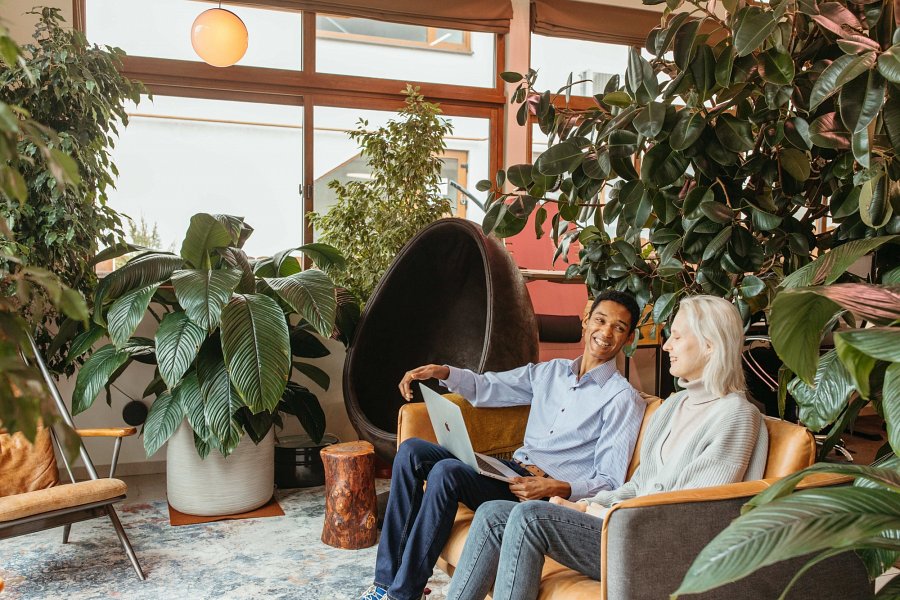 Projekt biura, w którym można odpocząćW ciągłej pracy ważne jest aby robić sobie krótkie przerwy, które zwiększą efektywność człowieka i na nowo pobudzają jego umysł. Nie jest dobrą praktyką, aby pracować przez 8 godzin nie robiąc sobie chwili na odpoczynek. Bardzo ważne jest aby projekt biura zawierał w sobie miejsce przeznaczone na regenerację, w którym znajdą się np. kanapy, fotele, hamaki czy inne udogodnienia.